BẮC KINH – VẠN LÝ TRƯỜNG THÀNH- TỬ CẤM THÀNH – DI HÒA VIÊN – THIÊN ĐÀN NGÀY 01: HÀ NỘI – BẮC KINH  (ĂN T-T)03:00 Xe Ô tô và Hướng dẫn viên đón Quý khách tại điểm hẹn (Nhà Hát Lớn) khởi hành đi sân bay Quốc Tế Nội Bài làm thủ tục đáp chuyến bay CA742 (05:45 – 10:25) đi Bắc Kinh. Sau khi đoàn hạ cánh nhập cảnh, xe và HDV đưa quý khách đi ăn trưa. Chiều đoàn bắt đầu tham quan thủ đô Bắc Kinh với những điểm: Quảng Trường Thiên An Môn: Trung tâm chính trị của Bắc Kinh, Quảng trường lớn nhất thế giới, rộng hơn 50 mẫu với Đại Lễ Đường, Lăng Mao Chủ Tịch, Đài Tưởng Niệm các anh hùng liệt sỹ (tham quan bên ngoài)...Thăm quan Cố Cung: Cung điện lớn nhất Thế Giới với 9.999 gian điện nguy nga tráng lệ, nổi tiếng thế giới với hàng trăm bộ phim nói về lịch sử 24 đời vua Trung Hoa đã định đô tại đây. Xem biểu diễn nghệ thuật xiếc Trung Hoa.Quý khách ăn tối -. Sau bữa tối xe đưa đoàn về khách sạn nhận phòng nghỉ ngơi.Quý khách nghỉ đêm tại Bắc Kinh.NGÀY 02: BẮC KINH – VẠN LÝ TRƯỜNG THÀNH (Ăn S -T- T)Ăn sáng tại khách sạn. Sau đó xe đưa Quý khách đi tham quan Vạn Lý Trường Thành – một kỳ quan duy nhất có thể nhìn thấy từ vệ tinh. Quý khách tham quan Cửa hàng chế tác ngọc Kim Tứ Duy. Bữa trưa quý khách thưởng thức Lẩu đặc sản của Bắc Kinh.Thăm quan Thập tam Lăng – Trường Lăng là một trong 13 lăng mộ của triều đình nhà Minh. Thăm  xí nghiệp bào chế thuốc bắc Đồng Nhân Đường. Quý khách ăn tối và nghỉ đêm tại Bắc Kinh.NGÀY 03: BẮC KINH – DI HOA VIÊN (Ăn S-T-T)Sau khi dùng bữa sáng tại khách sạn, xe đón đoàn đưa Quý khách đi tham quan: Trung tâm nghiên cứu văn hóa Phong Thủy Bắc Kinh, nơi trưng bày linh vật của Bắc Kinh – Tỳ Hưu hoặc Nhà máy sản xuất Tơ Lụa Bắc Kinh.Quý khách đi thăm quan Di Hòa Viên - Cung điện mùa hè – Nơi nghỉ ngơi của Từ Hy Thái Hậu nổi tiếng với Hồ Côn Minh, Phật Hương Các, kiến trúc độc đáo của Thuyền Đá, Trường Lang – hành lang dài nhất thế giới với kiến trúc độc đáo. Thăm Tháp Dâng Hương, Vạn Thọ ĐườngTham quan sân vận Động Tổ Chim – là công trình tiêu biểu của Olympic Bắc Kinh năm 2008 (tham bên ngoài).Mua sắm tại cửa hàng trúc than hoặc cửa hàng Đồ gia dụng làm từ Cao Su.Quý khách ăn tối và nghỉ đêm tại Bắc Kinh.NGÀY 04:BẮC KINH (Ăn S –T-T)Sau bữa sáng tại khách sạn. Xe và HDV đón Quý khách đi thăm quan: Công viên Thiên Đàn – Nơi tế lễ của các vua chúa 02 triều đại Minh Thanh. Mua sắm tại trung tâm Bảo Thạch Bắc KinhQuý khách dùng bữa trưa tại nhà hàng.Xe đưa quý khách đi mua sắm hàng hóa và quà lưu niệm tại Siêu Thị Tây Đơn một trong những trung tâm thương mại lớn ở Bắc Kinh, nơi đây có đầy đủ các mặt hàng từ cao cấp đến bình dân, Quý khách có thể mua về làm quà cho người thân hoặc Quý khách có thể thăm quan Vương Phủ Tỉnh: Là một khu phố mua sắm, ẩm thực kết hợp vui chơi, giải trí đây là khu phố nổi tiếng đất Kinh Bắc và cũng là khu phố đi bộ hiện đại nổi tiếng nhất thành phố Bắc Kinh.Dùng bữa tối tại nhà hàng. 22:00 Xe đưa Quý khách ra sân bay  làm thủ tuc đáp chuyến bay CA741 (01:25 – 04:15) về Hà Nội.NGÀY 05: BẮC KINH – HÀ NỘI ()04:15 máy bay hạ cánh, xe đón đoàn về điểm hẹn ban đầu. chia tay đoàn kết thúc chương trình và hẹn gặp lại quý khách trong những hành trình tiếp theo.Ghi chú: Tùy vào hoàn cảnh, điều kiện chương trình tour có thể thay đổi trật tự các điểm thăm quan nhưng đảm bảo đầy đủ thăm quan theo chương trình.BÁO GIÁ TRỌN GÓI:VNĐ/KHÁCH(Áp dụng cho đoàn khởi hành ghép khách lẻ số lượng từ 20 – 30 khách)GHI CHÚThời hạn đăng ký tour trước ngày khởi hành ít nhất 10 ngày.Người già trên 70 tuổi phải có giấy khám sức khỏe và có người thân đi cùng.Đặt cọc 70%/khách khi đăng ký tour. Thanh toán toàn bộ trước khởi hành 7 ngày Chương trình có thể thay đổi tùy vào tình hình thực tế .Quý khách nộp hồ sơ trước ngày khởi hành tối thiểu 07 ngày. Thời gian xét duyệt visa là 07 ngày, có thể sẽ kéo dài thêm nếu Đại sự quán cần có bổ sung thêm hồ sơ.Thời gianPhương tiệnĂn nghỉMức bảo hiểmNgày khởi hànhQuà tặng: 5 ngày/4 đêm : Bay hàng không CA: Khách sạn tiêu chuẩn 4 sao	: 100 triệu : Dự kiến 20/01, 08/02, 24/02, 08/03, 17/03, 24/03: Mũ du lịch, Nước uống trên xe, Số lượng kháchSố lượng từ 25 – 30 kháchTrẻ em từu 2 – 11 tuổiPhụ thu phòng đơnK/h: 20/01,24/02         08/03,17/03             24/039.690.000đ90%2.222.000đ08/02 (mùng 4 tết)10.990.000đ90%2.222.000đGIÁ BAO GỒMGIÁ CHƯA BAO GỒMVé máy bay  CA khứ hồi  chặng: Hà Nội – Bắc Kinh – Hà NộiKhách sạn 4 sao tiêu chuẩn địa phương (2 khách/phòng. Nếu lẻ sẽ ở 3 khách/phòng)03 bữa sáng + 8bữa chính (08 món + 01 canh, tráng miệng), bữa ăn chính có đồ uống.Thủ tục visa  nhập cảnh Trung Quốc nhanh chóng tiện lợi (Visa đoàn không tách lẻ)Xe ôtô máy lạnh đời mới theo hành trình thăm quan.Vé tham quan thắng cảnh vào cửa 1 lần; Hướng dẫn tiếng Việt kinh nghiệm, nhiệt tình Bảo hiểm du lịch VAT Trẻ em từ 04 tuổi trở lên có giường riêng.Hộ chiếu, chi phí cá nhân, điện thoại, giặt là, hành lý quá cước, nghỉ phòng đơn, tiền bồi dưỡng cho hướng dẫn viên và lái xe (5 USD/ khách)... các chi phí cá nhân khác ngoài chương trình…	Hộ chiếu, chi phí cá nhân, điện thoại, giặt là, hành lý quá cước, nghỉ phòng đơn, tiền bồi dưỡng cho hướng dẫn viên và lái xe (5 USD/ khách)... các chi phí cá nhân khác ngoài chương trình…	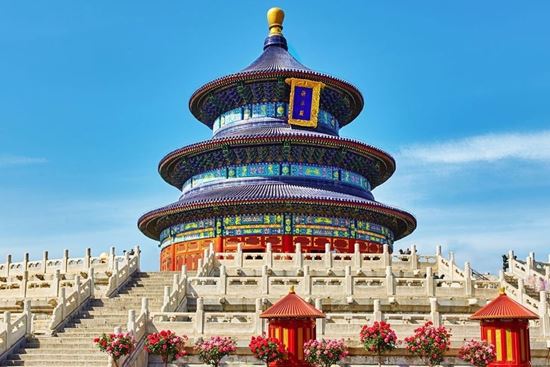 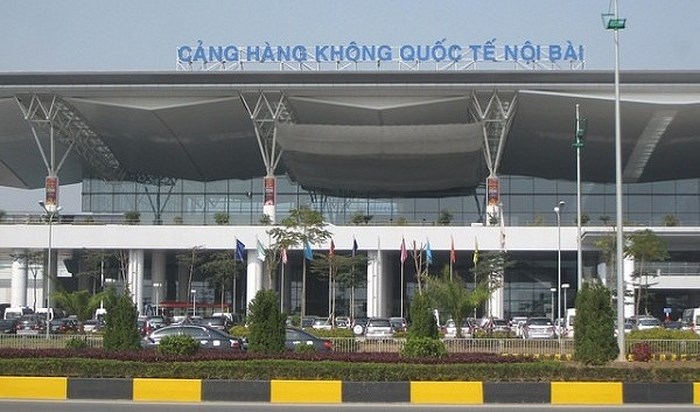 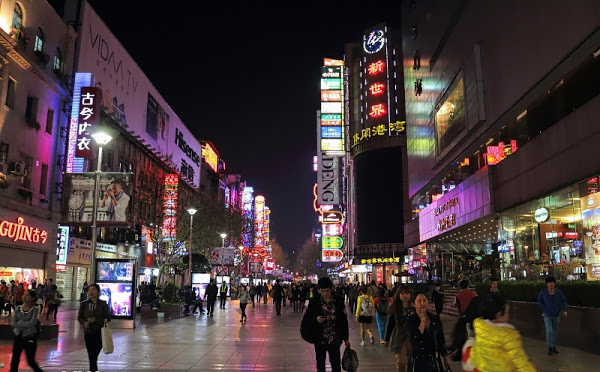 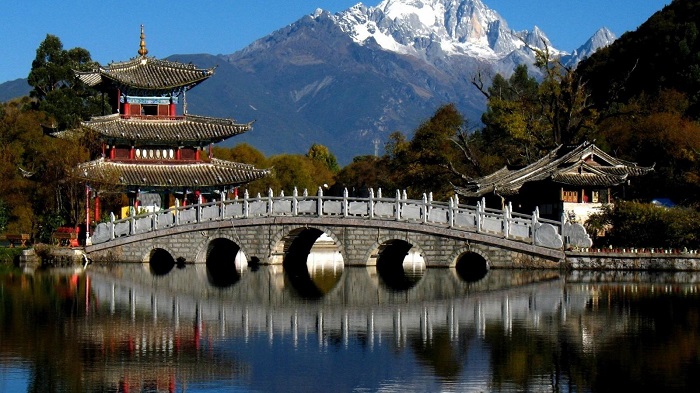 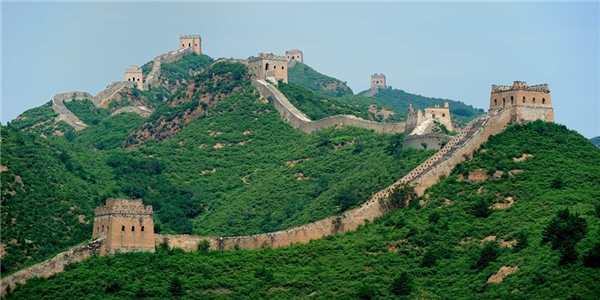 